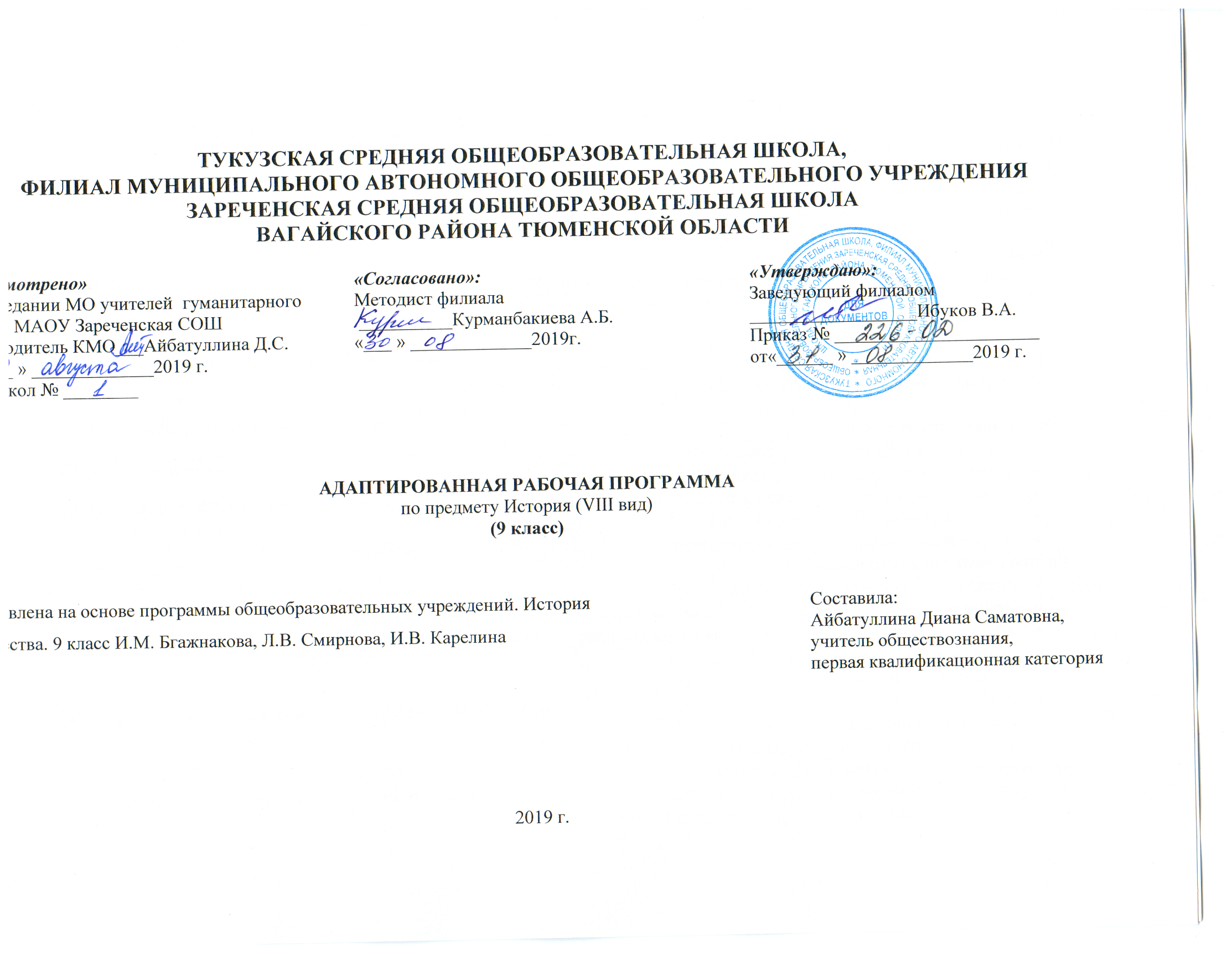 Планируемые результаты  Учащиеся должны знать:- основные исторические события изучаемого периода;- исторических деятелей, полководцев, руководителей страны, национальных героев.           Учащиеся должны уметь:- устанавливать причинно-следственные связи и зависимости, связь исторических событий;
- выделять главную мысль в отрывке исторической статьи;
- пользоваться учебником и картой;
- использовать часть понятий в активной речи;
- использовать помощь учителя при выполнении учебных задач;
- уметь самостоятельно исправить ошибки.Образовательные результатыусвоить важнейшие факты истории;создать исторические представления, отражающие основные явления прошлого; усвоить доступные для учащихся исторические понятия, понимание некоторых закономерностей общественного развития;овладеть умением применять знания по истории в жизни; выработать умения и навыки самостоятельной работы с историческим материалом.Воспитательные результатыгражданское воспитание учащихся,патриотическое воспитание,воспитание уважительного отношения к народам разных национальностей,нравственное воспитание,  эстетическое воспитание,трудовое воспитание,правовое воспитание,формирование мировоззрения учащихся.Коррекционно – развивающие результаты развитие и коррекция внимания, восприятия, воображения, памяти, мышления, речи, эмоционально – волевой сферы.Учить анализировать, понимать причинно-следственные зависимости.Содействовать развитию абстрактного мышления, развивать воображение.Расширять лексический запас. Развивать связную речь.Содержание программыКалендарно-тематическое планированиеНазвание разделаКоличество часов по рабочей программеГлава 1. Великая российская революция и Гражданская война  7 ч.Глава 2.  Советское государство в 1920-1930-е годы 6 ч., к/р.Глава 3. СССР в Великой отечественной войне9 ч., к/р.Глава 4.  Послевоенное развитие СССР. Российская Федерация в конце 20 начале 21 в.  8 ч., к/р.Всего33№ТемаКол-во часовфактпланГлава 1. Великая российская революция и Гражданская война1Великая российская революция: февраль102.092Великая российская революция: октябрь109.093Установление советской власти216.0923.094Гражданская война 1918-1920 гг.330.0907.1014.10ГЛАВА 2. Советское государство в 1920-1930-е годы5Советская Россия в первой половине 1920-х гг.121.106Новая экономическая политика111.117Образование СССР118.118Индустриализация в СССР225.1102.129СССР накануне втрой мировой войны109.1210Контрольная работа 116.12СССР в Великой Отечественной войне 1941-1945 гг.11      Накануне Великой Отечественной войны
123.1212Начало Великой Отечественной войны (1941-1942 гг.)213.0120.0113Все для фронта, все для победы227.0103.0214Коренной перелом в ходе войны210.0217.0215Освобождение СССР и Европы от фашизма 202.0316.0316Контрольная работа130.03Послевоенное развитие СССР. Российская Федерация в конце 20 –начале 21 века17
СССР после войны. Пора «оттепели» (объединенные часы)306.0413.0418Советский союз в середине 1960-х-1980-е годы: от стабильности к кризису. Распад СССР. Россия в 1990-е годы. (объединенные часы)320.0419Россия в начале 21 века. Государственные символы227.0420Контрольная работа118.05